AusschreibungstextPE100 Formteile mit zugfester Steckverbindung System REINOGRIPAllgemeine VorbemerkungDie anzubietenden Formteile müssen aus Material entsprechend der PE100+ Association hergestellt sein und hinsichtlich Dimensionen, Toleranzen und Güteanforderungen der DIN EN 12201 entsprechen. Der Nachweis der Herstellung auf Basis eines Qualitätssicherungssystems nach DIN EN ISO 9001 ist zu erbringen. Für alle Formteile ist ein Zeugnis nach DIN EN 10204 vom Hersteller vorzulegen. Der Formteilkörper muss im Spritzgießverfahren alternativ auch bei aufwändigeren Strukturen aus einem Stück homogenen Halbzeugs hergestellt sein, um die erforderliche Verstärkung und somit hohe Stabilität des Formteils zu gewährleisten. Aus Wickelstab hergestellte Halbzeuge oder andere nachträglich aufgebrachte Verstärkungen sind nicht zulässig.Die zugfesten Steckverbindungen müssen Grip-Elemente mit jeweils mindestens 5 Grip-Zähnen aus hochfestem Kunststoff aufweisen, die auf federgelagerten Haltern angeordnet sind. Durch einen Elastomer-Ring muss die Selbstaktivierung des Grips gewährleistet sein. Am Eingang der Steckverbindung muss ein Elastomer-Profilring als Abstreifer angeordnet sein, der das Eindringen von Schmutz verhindert. Es muss eine druckdichte Lippendichtung System 3S in Trinkwasserqualität als Medienabdichtung eingebaut sein.Spitzenden an den Formteilen sind in langer Form auszuführen, um sowohl das Stecken als auch eine HE-Stumpfschweißung bzw. eine HW-Schweißung ausführen zu können.Flanschanschlussmaße müssen gemäß DIN EN 1092-1 ausgelegt sein.Flanschanschlüsse müssen je nach Art des Gegenflansches entweder als Losflanschverbindung oder als Festflanschverbindung (nennweitengleich) ausgeführt werden. Die Hinterlegflansche müssen aus korrosionsfreiem, faserverstärktem Kunststoff hergestellt sein. Bund und Flansch müssen an ihren Verbindungsflächen formschlüssig ineinander greifen, der Flansch den Bund zusätzlich von außen noch stützen, um einer Verformung entgegenzuwirken. Dies bewirkt eine volle Druckbelastbarkeit der Flanschverbindung entsprechend der Rohrdimensionierung. Der Hinterlegflansch ist unverlierbar mit dem Vorschweißbund verbunden. Die Verwendung einer Profildichtung für flachdichtend ausgeführte Bunde wird empfohlen, sofern keine andere Dichtung systembedingt vorhanden ist.Hydrantenanschluss-Flansche  müssen einen auf die Last des Hydranten ausgelegten nach außen verstärkten Schweißnahtbereich  aufweisen; DN 80 -> 110 mm Außendurchmesser sowie DN 100 -> 135 mm Außendurchmesser. Der Hinterlegflansch ist aus korrosionsfreiem, faserverstärktem Kunststoff hergestellt, stützt den PE-Bund von außen und weist eine Tellerfederfunktion auf, die die Vorspannung nach Anziehen der Schrauben aufrechterhält.Optional erhältliche Ausführungen: Flansch mit O-Ringdichtung, Aufnahme für glattes Spitzende oder Bajonett-Spitzende (Württemberger System) am Abgang der Hydrantenformteile, Ausführung für PVC-U-, PP-R- oder PP-H-Rohre.Normen/RichtlinienDIN EN 12201, DIN EN 1092-1, DVS 2207, DVS 2210, DIN EN 10204, DIN EN ISO 9001, DIN EN ISO 50001, DVGW W 400-2, DVGW GW 335Zulassungen/ZertifikateDVGW: DW-8616CP0454, DV-8606BT0423, DV-8611BT0424Abnahmeprüfzeugnis 3.1 nach DIN EN ISO 10204 am Halbzeug vom verarbeiteten Rohstoff mit Angabe von MFR und OIT; nur PE100 Material gem. PE100+ AssociationHersteller zertifiziert nach ISO 9001:2015 und ISO 50001:2011Hersteller:Reinert-Ritz GmbH oder gleichwertigLeistungsbeschreibung:PE100 Doppelsteckkupplung, zugfest gem. DVGW, druckklassengerecht, mit EPDM-Lippendichtung und schmutzabweisendem Profilring, für PE100-Rohr der DimensionDN/OD [d1] …SDR …Betriebsdruck … barPE100 Bogen 1 x d, beidseitig mit Steckkupplung, zugfest gem. DVGW, druckklassengerecht, mit EPDM-Lippendichtung und schmutzabweisendem Profilring, für PE100-Rohr der DimensionDN/OD [d1] …SDR …… GradBetriebsdruck … barPE100 Bogen 1 x d, einseitig mit Steckkupplung, zugfest gem. DVGW, druckklassengerecht, mit EPDM-Lippendichtung und schmutzabweisendem Profilring, für PE100-Rohr der DimensionDN/OD [d1] …SDR …… GradBetriebsdruck … barPE100 T-Stück, allseitig mit Steckkupplung, zugfest gem. DVGW, druckklassengerecht, mit EPDM-Lippendichtung und schmutzabweisendem Profilring, für PE100-Rohr der Dimension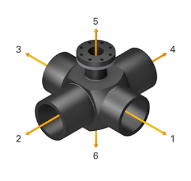 DN/OD1 [d1] …DN/OD2 [d2] …SDR …Betriebsdruck … barPE100 T-Stück mit HP-Flanschabgang, mit Steckkupplungen im Durchgang, zugfest gem. DVGW, druckklassengerecht, mit EPDM-Lippendichtung und schmutzabweisendem Profilring, für PE100-Rohr der DimensionDN/OD [d1] …SDR …DN …PN … gebohrtBetriebsdruck … barPE100 Reduzierung konzentrisch, beidseitig mit Steckkupplung, zugfest gem. DVGW, druckklassengerecht, mit EPDM-Lippendichtung und schmutzabweisendem Profilring, für PE100-Rohr der DimensionDN/OD1 [d1] …DN/OD2 [d2] …SDR …Betriebsdruck … barPE100 Reduzierung konzentrisch, einseitig mit Steckkupplung, zugfest gem. DVGW, druckklassengerecht, mit EPDM-Lippendichtung und schmutzabweisendem Profilring, zweite Seite lang für HW-Schweißung, für PE100-Rohr der DimensionDN/OD1 [d1] …DN/OD2 [d2] …SDR …Betriebsdruck … barPE100 Reparaturkupplung, zugfest gem. DVGW, druckklassengerecht, mit EPDM-Lippendichtung und Schraubenvorspannung für sichere Fixierung, für Rohre der DimensionMaterial 1: □ PE100	□ PVC	□ PPDN/OD1 [d1] …SDR …Material 2: □ PE100	□ PVC	□ PPDN/OD1 [d1] …SDR …Betriebsdruck … barPE100 E-Stück, bestehend aus Steckkupplung, zugfest gem. DVGW, druckklassengerecht, mit EPDM-Lippendichtung und schmutzabweisendem Profilring, und HP-Flansch für PE100-Rohr der DimensionDN/OD1 [d1] …SDR …DN …PN …Betriebsdruck … barPE100 Teleskop-Reparatur-Set, beidseitig mit Steckkupplung, zugfest gem. DVGW, druckklassengerecht, mit EPDM-Lippendichtung und schmutzabweisendem Profilring, für Rohre der DimensionMaterial 1: □ PE100	□ PVC	□ PP	DN/OD1 [d1] …SDR …Material 2: □ PE100	□ PVC	□ PP	DN/OD1 [d1] …SDR …Betriebsdruck … barPE100 Fußbogen für Hydrantenanschluss, verstärkte Ausführung, mit Steckkupplung, zugfest gem. DVGW, druckklassengerecht, mit EPDM-Lippendichtung und schmutzabweisendem Profilring, mit Adapter für Hydranten mit Bajonettspitzende, für Rohre der DimensionDN/OD1 [d1] …SDR …Betriebsdruck … barPE100 Hydrantenendstück für Hausanschluss, verstärkte Ausführung, mit Steckkupplung, zugfest gem. DVGW, druckklassengerecht, mit EPDM-Lippendichtung und schmutzabweisendem Profilring, mit Adapter für Hydranten mit Bajonettspitzende, für Rohre der DimensionenDN/OD1 [d1] …SDR …DN/OD3 [d3] …SDR …Betriebsdruck … barPE100 T-Stück für Hydrantenanschluss, verstärkte Ausführung, beidseitig mit Steckkupplung, zugfest gem. DVGW, druckklassengerecht, mit EPDM-Lippendichtung und schmutzabweisendem Profilring, mit Adapter für Hydranten mit Bajonettspitzende, für Rohre der DimensionenDN/OD1 [d1] …SDR …Betriebsdruck … barPE100 T-Kreuzstück für Hydrantenanschluss, verstärkte Ausführung, allseitig mit Steckkupplung, zugfest gem. DVGW, druckklassengerecht, mit EPDM-Lippendichtung und schmutzabweisendem Profilring, mit Adapter für Hydranten mit Bajonettspitzende, für Rohre der DimensionenDN/OD1 [d1] …SDR …Betriebsdruck … barPE100 X-Kreuzstück für Hydrantenanschluss, verstärkte Ausführung, allseitig mit Steckkupplung, zugfest gem. DVGW, druckklassengerecht, mit EPDM-Lippendichtung und schmutzabweisendem Profilring, mit Adapter für Hydranten mit Bajonettspitzende, für Rohre der DimensionenDN/OD1 [d1] …SDR …Betriebsdruck … barPE100 Fußbogen für Hydrantenanschluss, verstärkte Ausführung, mit Steckkupplung, zugfest gem. DVGW, druckklassengerecht, mit EPDM-Lippendichtung und schmutzabweisendem Profilring, mit nennweitengleicher Sonderflanschverbindung (VP-Flansch) mit faserverstärktem Hinterlegflansch am Abgang, gebohrt nach DIN EN 1092-1, mit Federwirkung für kontinuierliche Schraubenvorspannung,, für Rohre der DimensionDN/OD1 [d1] …SDR …DN … Betriebsdruck … barPE100 Hydrantenendstück für Hausanschluss, verstärkte Ausführung, mit Steckkupplung, zugfest gem. DVGW, druckklassengerecht, mit EPDM-Lippendichtung und schmutzabweisendem Profilring, mit nennweitengleicher Sonderflanschverbindung (VP-Flansch) mit faserverstärktem Hinterlegflansch am Abgang, gebohrt nach DIN EN 1092-1, mit Federwirkung für kontinuierliche Schraubenvorspannung, für Rohre der DimensionenDN/OD1 [d1] …SDR …DN …DN/OD3 [d3] …SDR …Betriebsdruck … barPE100 T-Stück für Hydrantenanschluss, verstärkte Ausführung, beidseitig mit Steckkupplung, zugfest gem. DVGW, druckklassengerecht, mit EPDM-Lippendichtung und schmutzabweisendem Profilring, mit nennweitengleicher Sonderflanschverbindung (VP-Flansch) mit faserverstärktem Hinterlegflansch am Abgang, gebohrt nach DIN EN 1092-1, mit Federwirkung für kontinuierliche Schraubenvorspannung,, für Rohre der DimensionenDN/OD1 [d1] …SDR …DN …Betriebsdruck … barPE100 T-Kreuzstück für Hydrantenanschluss, verstärkte Ausführung, allseitig mit Steckkupplung, zugfest gem. DVGW, druckklassengerecht, mit EPDM-Lippendichtung und schmutzabweisendem Profilring, mit nennweitengleicher Sonderflanschverbindung (VP-Flansch) mit faserverstärktem Hinterlegflansch am Abgang, gebohrt nach DIN EN 1092-1, mit Federwirkung für kontinuierliche Schraubenvorspannung,, für Rohre der DimensionenDN/OD1 [d1] …SDR …DN …Betriebsdruck … barPE100 X-Kreuzstück für Hydrantenanschluss, verstärkte Ausführung, allseitig mit Steckkupplung, zugfest gem. DVGW, druckklassengerecht, mit EPDM-Lippendichtung und schmutzabweisendem Profilring, mit nennweitengleicher Sonderflanschverbindung (VP-Flansch) mit faserverstärktem Hinterlegflansch am Abgang, gebohrt nach DIN EN 1092-1, mit Federwirkung für kontinuierliche Schraubenvorspannung, für Rohre der DimensionenDN/OD1 [d1] …SDR …DN …Betriebsdruck … barLiefernachweis:Reinert-Ritz GmbHErnst-Heinkel-Straße 248531 NordhornTel.: +49 5921 8347-0Fax: +49 5921 8347-25www.reinert-ritz.deEmail: contact@reinert-ritz.com